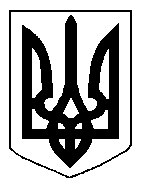 БІЛОЦЕРКІВСЬКА МІСЬКА РАДА	КИЇВСЬКОЇ ОБЛАСТІ	Р І Ш Е Н Н Я
від  29 серпня 2019 року                                                                        № 4327-75-VIIПро встановлення земельного сервітуту зПРИВАТНИМ ПІДПРИЄМСТВОМ «СЕНС»за адресою: вулиця Вокзальна, 22, приміщення 129Розглянувши звернення постійної комісії з питань земельних відносин та земельного кадастру, планування території, будівництва, архітектури, охорони пам’яток, історичного середовища та благоустрою до міського голови від 11.06.2019 року №250/2-17, протокол постійної комісії з питань  земельних відносин та земельного кадастру, планування території, будівництва, архітектури, охорони пам’яток, історичного середовища та благоустрою від 11.06.2019 року №181, заяву ПРИВАТНОГО ПІДПРИЄМСТВА «СЕНС» від 23 травня 2019 року №2988, відповідно до ст.ст. 12, 98-102 Земельного кодексу України, ч.3 ст. 24 Закону України «Про регулювання містобудівної діяльності», п. 34 ч. 1 ст. 26 Закону України «Про місцеве самоврядування в Україні», міська рада вирішила:1.Укласти договір про встановлення особистого строкового сервітуту з ПРИВАТНИМ ПІДПРИЄМСТВОМ «СЕНС» з цільовим призначенням 03.07. Для будівництва та обслуговування будівель торгівлі (вид використання - для експлуатації та обслуговування вхідної групи до власного існуючого нежитлового приміщення – магазину) за адресою: вулиця Вокзальна, 22, приміщення 129,  площею 0,0020 га (з них: під спорудами – 0,0011 га, під проїздами, проходами та площадками – 0,0009 га), строком на 10 (десять ) років, за рахунок земель населеного пункту м. Біла Церква. Кадастровий номер:3210300000:03:002:01612.Особі, зазначеній в цьому рішенні, укласти у встановленому порядку договір про встановлення особистого строкового сервітуту.3.Контроль за виконанням цього рішення покласти на постійну комісію з питань  земельних відносин та земельного кадастру, планування території, будівництва, архітектури, охорони пам’яток, історичного середовища та благоустрою.Міський голова                                          	                                                  Г. Дикий